NBS Specification: 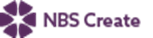 This product is associated with the following NBS Create clause:45-35-86/335 Litter binsNBS Specification: 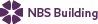 This product is associated with the following NBS clauses:Q50 Site/street furniture/equipment 240 LITTER BINS Product Specification: PAS 68 Anti-Terrorist Frankfurt Bin – KP68FB-1300    • Manufacturer: Kent Stainless      Web: www.kentstainless.com      Email: info@kentstainless.com      Tel: +44 (0) 800 376 8377      Fax: +353 53 914 1802      Address: Ardcavan Works, Ardcavan Co Wexford, Ireland    • Product reference: PAS 68 Anti-Terrorist Frankfurt Bin – KP68FB-1300     • Type: Buried flange /Mounted to existing pole on site /Visible flange    • Withstanding: 7500kg at 48km/h     • Size:       - Height: 1300 mm / Special order      - Diameter: 500 mm /Special order               - Pole: 141 mm /Special order     • Material: Stainless steel, grade 304L (1.4307) /Stainless steel, grade 316L (1.4404)     • Finish:       - Bin: Bright peened /Bright satin /Electropolished /Satin 320 grit polish /Shot peened     • Accessories/ Other requirements: Not required /Words/ logos/ symbols